Eerste hulp bij beugelongemakken.Wanneer er iets mis is met de beugel, raden wij je aan tijdens openingstijden contact op te nemen met de praktijk. De receptioniste maakt dan een afspraak om de klacht te verhelpen. Krijgt u ’s avonds, in het weekend of op vakantie problemen, kijk dan eerst of u het probleem kunt verhelpen via onderstaande veel voorkomende beugelongemakken. Wat te doen bij acute spoed- of pijnklachten buiten openingstijden?Voor acute spoed- of pijnklachten buiten onze openingstijden kun je contact opnemen met de tandartsspoedpraktijk via 0900 – 8602. Zij zijn op werkdagen na 17.00 uur bereikbaar en in het weekend tot maandagochtend 08.00 uur. Indien nodig kun je ook contact opnemen met jouw eigen tandarts of de Spoedeisende hulp van het ziekenhuis.Gevoelige kaken, tanden en/of kiezen. De eerste dagen na het plaatsen van een beugel, zowel een losse beugel als slotjesbeugel, kunnen je tanden en kiezen wat gevoeliger zijn dan normaal. Ook als je net op controle bent geweest en de beugel is aangepast kan het gevoelig zijn. Dit heeft allemaal te maken met de werking van je beugel. Je hoeft je hier geen zorgen over te maken. Je mag een pijnstiller innemen om de pijn te verminderen. Binnen een paar dagen zul je (weer) helemaal gewend zijn aan het dragen van je beugel. Bij extreme pijn die na 7 dagen nog niet weggetrokken is, neem dan toch even contact met ons op.  De uitneembare beugel is stuk.                                                                                                             Als je uitneembare beugel stuk is, maak dan zo snel mogelijk een afspraak bij OrthoCare Leusden voor het repareren van je beugel. Als je de beugel niet meer kunt dragen mag je deze uit laten. Probeer je beugel niet te verbuigen of te repareren. Neem je beugel en 3D geprinte model mee naar deze afspraak!Een los slotje. Een los slotje kan irritaties aan je wangen of tong veroorzaken. Daarom kun je het losse slotje het beste afdekken met een bolletje was of een stukje suikervrije kauwgum. Draag in ieder geval geen elastieken meer om het losse slotje. Als het slotje helemaal loszit, mag je deze voorzichtig proberen te verwijderen. Dit mag je doen door met een klein tangetje of nagelschaartje de draad door te knippen. Neem bij een losse slotje altijd contact op met de praktijk, wanneer wij weer aanwezig zijn, voor het plannen van een reparatieafspraak. Ook als je binnenkort al een afspraak bij de praktijk hebt staan. Vermeld hierbij dat je een losse slotje hebt. De praktijk moet namelijk extra tijd plannen voor het plaatsen van een nieuw slotje. Neem het slotje altijd mee bij je volgende afspraak!De draad steekt uit of is gebroken.                                                                                                                                            De draad prikt in je wang, lip of gehemelte. Door het bewegen van tanden en kiezen kan de draad die door de beugel loopt verschuiven en/of uit gaan steken. Bedek het prikkende deel van het draad met een bolletje was of een stukje suikervrije kauwgum. Als het draad nog steeds irriteert, kun je proberen om het om te buigen. Je mag het prikkende deel van het draad ook zelf afknippen met een nagelknipper.Een losse of gebroken spalk.Probeer zoveel mogelijk van de spalk af te blijven. Trek nooit aan de losse of gebroken spalk. Het spalkje zorgt ervoor dat je tanden mooi recht blijven staan. Om te voorkomen dat je tanden gaan verschuiven is het daarom belangrijk om zo snel mogelijk een reparatie afspraak te plannen bij OrthoCare Leusden. We zetten het spalkje dan weer vast of we plaatsen een nieuwe spalk. Als je een nachtbeugel hebt, draag die nu dan zoveel mogelijk, zodat de tanden op hun plaats blijven staan.Een ringetje om een kies is los. Laat het ringetje zitten en bedek het met een bolletje was of suikervrije kauwgum. Als het ringetje bijna van je kies afvalt, mag je het voorzichtig verwijderen. Dit mag je doen door met een klein tangetje of nagelschaartje de draad waar de band mee is verbonden door te knippen. Neem vervolgens contact op met OrthoCare Leusden om een reparatieafspraak te plannen. Neem het ringetje mee naar de afspraak als je deze nog hebt.Hyrax/ vlinder beugel is los of gedeeltelijk.Als de hyrax (gedeeltelijk) loshangt kun je deze zelf verwijderen door druk op de andere, nog vaste, band te zetten. De lijm zal dan afbrokkelen. Schrik hier niet van! De beugel zal uit de mond vallen. Bewaar deze goed. Maak direct een afspraak wanneer wij weer aanwezig zijn voor het terug plaatsen van de beugel. Neem de beugel dan mee naar de afspraak. Blijf de kiezen en tanden goed poetsen. Dat het tandvlees wat geïrriteerd is of bloed is een normaal verschijnsel. Dit zal na enkele dagen weer wegtrekken.De stangen van de herbst beugel zijn uit elkaar geschoven.                                 De herbst werkt door middel van telescopische stangen. Als je deze te ver uit elkaar schuift (bijvoorbeeld door te gapen) kunnen deze van elkaar los raken. Probeer het stangetje weer in het buisje te schuiven. Dit kun je het beste doen door je mond zo ver als mogelijk open te doen. Zo ontstaat er ruimte in je mond en kun je de bovenste stang in de onderste buis laten glijden. Dit geldt voor alle twee de kanten. Dit is gemakkelijk zelf  op te lossen. Lukt dit niet, dan mag de buis in de bovenkaak aan de slotjes worden verbonden door middel van een flosdraad. De staaf in de onderkaak valt in de wangplooi. Mocht dit niet werken neem dan contact op met OrthoCare Leusden.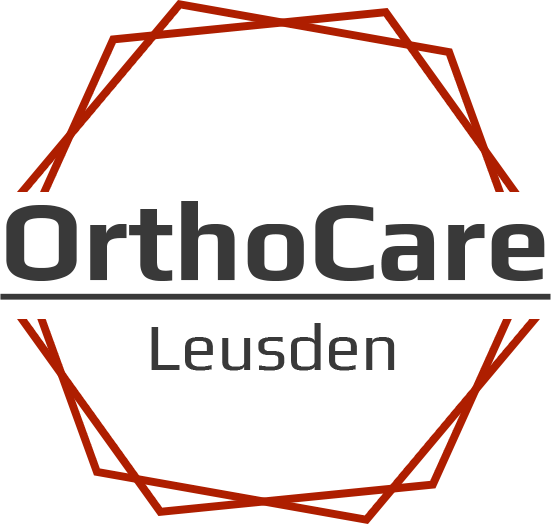 